DOMINGO XXX IV DEL TIEMPO ORDINARIO - A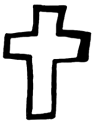 22 de noviembre de 2020MONICIÓN DE ENTRADACelebramos hoy, en el último domingo del año litúrgico, la Solemnidad de Jesucristo, Rey del Universo. Un rey, cuyo trono es la cruz y su misión el servicio y la atención al pobre, al hambriento, al desnudo, al encarcelado.  Jesús nos habla, de un reino de hermanos, en el que cada persona que tiene necesidad, que sufre, nos hace presente al mismo Jesús.  Es decir, Él mismo es el pobre, el manso, el enfermo, el perseguido…ORACIÓN UNIVERSAL: (Animador): A Dios nuestro Padre, en este domingo en el que celebramos la festividad de “Jesucristo Rey del Universo”, con humildad presentemos nuestras súplicas:Por la Santa Iglesia, madre siempre atenta a las necesidades, para que, con un espíritu de servicio, continúe en su labor a favor de la justicia social. ROGUEMOS AL SEÑOR.Por nuestro nuevo obispo, don Carlos, para que con la fuerza del Espíritu Santo ejerza su ministerio apostólico como buen pastor y no le falte  la oración, la colaboración y el afecto de todos los que formamos esta diócesis de Zaragoza. ROGUEMOS AL SEÑOR Por los gobiernos que rigen los destinos de las naciones, para que, en sus planteamientos, desarrollen programas favorecedores del bien común. ROGUEMOS AL SEÑOR.Por todas las personas que han sufrido y sufren las consecuencias del coronavirus, para que el Señor les ayude y puedan vislumbrar un futuro esperanzador. ROGUEMOS AL SEÑOR.Por todos los enfermos, por las personas que engrosan las llamadas “colas del hambre”, para que veamos en ellas al Jesús sufriente y mostremos nuestra solidaridad. ROGUEMOS AL SEÑORPor nuestra Comunidad parroquial, para que tengamos siempre a Jesús como Rey y Señor del Universo, nuestro salvador. ROGUEMOS AL SEÑOR.(Animador): Oh Padre de bondad, que has constituido a tu Hijo, como “Rey y servidor de todos”, escucha nuestras plegarias. Por Jesucristo Nuestro Señor.ORACIÓN POR NUESTRO NUEVO OBISPO DON CARLOS ESCRIBANOPadre bueno que conduces a tu pueblo con la fuerza de tu amor y que has llamado a los apóstoles y a sus sucesores para ser pastores de tu Iglesia.Te pedimos por nuestra diócesis y nuestro nuevo obispo, don Carlos, para que lo llenes del fuego de tu Espíritu y de la alegría del Evangelio y así:Nos fortalezca con el amor del Buen Pastor.Nos ayude a discernir cuidadosamente los signos de los tiempos.Nos anime a escuchar tu llamada.Nos reúna en torno a tu Palabra y a la enseñanza de tu Iglesia.Nos anime a ser misericordiosos como Jesús, y a ser portadores de esperanza a los pobres, los enfermos, los pequeños y sencillos.Que sea, entre nosotros, un pastor según el corazón de Cristo, tu hijo.Abre nuestros corazones para que, junto con nuestro nuevo obispo, podamos ser los apóstoles de nuestro tiempo y podamos avanzar por el camino que tú has preparado a la Iglesia de Zaragoza.